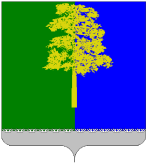 Муниципальное образование Кондинский район Ханты-Мансийского автономного округа – ЮгрыАДМИНИСТРАЦИЯ КОНДИНСКОГО РАЙОНАКОМИТЕТ ПО ФИНАНСАМ И НАЛОГОВОЙ ПОЛИТИКЕПРИКАЗ от  «07» ноября  2014 года		                                                           № 41                                                                                                                                                                                                                                                                                                                                                                                                                                                                                                                                                                                                                                                                                                                              пгт. МеждуреченскийОб установлении параметров для расчета и распределения дотаций из районного фондафинансовой поддержки поселенийна 2015 – 2017 годыВо исполнение пункта 3.3 Порядка предоставления межбюджетных трансфертов из бюджета муниципального образования Кондинский район бюджетам городских, сельских поселений Кондинского района, установленного решением Думы Кондинского района от 22.11.2011 года № 170 «О порядке и условиях предоставления межбюджетных трансфертов из бюджета муниципального образования Кондинский район бюджетам городских, сельских поселений Кондинского района»  ПРИКАЗЫВАЮ:Установить параметры для расчета и распределения дотаций из районного фонда финансовой поддержки поселений на 2015 – 2017 годы:Расчетный удельный вес расходов на заработную плату и начисления на выплаты по оплате труда (включая расходы на заработную плату и начисления на выплаты по оплате труда, осуществляемые за счет субсидий, предоставляемых муниципальным бюджетным и автономным учреждениям) в среднем по бюджетам всех поселений, влияющего на коэффициент заработной платы – 36,5%.Расчетный удельный вес расходов на приобретение коммунальных услуг (включая расходы на приобретение коммунальных услуг муниципальными бюджетными и автономными учреждениями) в среднем по бюджетам всех поселений, влияющего на коэффициент стоимости предоставления коммунальных услуг – 2,9%.Доля расходов на муниципальное управление и организацию оказания услуг в области культуры по всем поселениям – 37,3%.Доля расходов на содержание муниципального жилого фонда по всем поселениям – 1,7%.Доля других видов расходов по всем поселениям –54,6%.Доля расходов на благоустройство по всем поселениям – 6,4%.Весовой коэффициент – 0,6.Контроль за выполнением приказа возложить на начальника отдела доходов и межбюджетных отношений О.В. Богатыреву. Исполняющий обязанности председателя комитета по финансам                                                                                                                 Г.А. Мостовых